МІНІСТЕРСТВО ОСВІТИ І НАУКИ УКРАЇНИЛьвівський національний університет імені Івана ФранкаФакультет іноземних мовКафедра класичної філологіїЗатвердженоНа засіданні кафедри класичної філологіїфакультету іноземних мовЛьвівського національного університету імені Івана Франка(протокол №  8 від 4.02.2021 р.)Завідувач кафедри   Б. В. Чернюх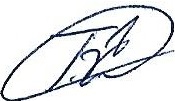 Силабус з навчальної дисципліни «Старогрецька мова і автори»,що викладається в межах ОПП латинська-старогрецька, грецька мова і література  першого (бакалаврського) рівня вищої освіти для здобувачів з спеціальності 035. Філологія Львів - 2021  Силабус курсу «Старогрецька мова і автори»2020–2021 навчального року (2 семестр)СХЕМА КУРСУНазва курсуСтарогрецька мова і авториАдреса викладання курсум. Львів, вул. Університетська, 1Факультет та кафедра, за якою закріплена дисциплінаФакультет іноземних мов, кафедра класичної філологіїГалузь знань, шифр та назва спеціальності03 Гуманітарні науки, 035 ФілологіяВикладачі курсуОліщук Роксоляна Леонідівна, кандидат філологічних наук, доцент кафедри класичної філологіїКонтактна інформація викладачівroksolyana.olishchuk@lnu.edu.uaм. Львів Консультації по курсу відбуваютьсящосереди, 15.00-16.50 год. (вул. Університетська, 1, кафедра класичної філології, ауд. 436) Сторінка курсуhttps://lingua.lnu.edu.ua/employee/olischuk-roksolyana-leonidivnaІнформація про курсКурс розроблено таким чином, щоб студент міг не лише використовувати засвоєні ним теоретичні знання старогрецької мови при читанні, перекладі та інтерпретації Гомерівського тексту (поема «Іліада» VI книга), але й текстів інших старогрецьких авторів. Після ознайомлення з курсом магістранти оволодіють необхідним комплексом знань для подальшої самостійної роботи у ділянці старогрецької поезії та прози, перекладу та аналізу оригінальних творів старогрецьких авторів. Коротка анотація курсуДисципліна «Старогрецька мова і автори» є нормативною дисципліною зі спеціальності 035 Філологія, рівня освіти бакалавр, яка викладається в VIII семестрі в обсязі 1,5 кредита (за Європейською Кредитно-Трансферною Системою ECTS).Мета та цілі курсуМетою вивчення дисципліни «Старогрецька мова і автори» є оволодіти навиками перекладу та аналізу оригінального поетичного тексту, його морфолого-синтаксичного та стилістичного аналізу, розпізнавання діалектних форм та їх порівняння з класичними, особливостями основних грецьких літературних діалектів. Література для вивчення дисципліниОсновнаГордезиани Р. В. Проблемы гомеровского эпоса. ‒ Тбилиси : изд-во Тбилисского ун-та, 1978. ‒ 394 с.Звонська-Денисюк Л. Л. Давньогрецька мова К., вид-во «Томіріс», 1997. ‒ 589 с.Оліщук Р. Л. Грецька мова. Синтаксис. Львів, вид-во «ЛБа»,  1996. ‒ 273 с.Соболевський С. И. Древнегреческий язик. М., 1948. ‒ 614 с.Borowska M. Μορμολύκη. Księżka do nauki jęsyka starogreckiego / Małgorzata Borowska. ‒ Warszawa: OBTA. Wydawnictwo Wiedra Powszechna, 2002. ‒ 482 s.Korusowie A i K. Hellenike Glotta : Podręcznik do nauki języka greckiego / Agnieszka i Kazimierz Korusowie. ‒ Warszawa: Wydawnictwo Naukowe PWN, 2009. ‒ 324 p.Schwyzer Е. Griechische Grammatik. ‒ München, Beck, 1950. – Bd. ІI : Syntax und syntaktische Stylistik. – 741 s. Ebeling H. Lexicon Homericum. ‒ Lipsiae : Teubner, 1874-1880. ‒ Bd. І ‒ 1184 s.; Bd. ІI – 512 s.Hoffmann J. B. Ετυμολογικὸν λεξυκὸν τῆς ἀρχαίας Ἑλληνικῆς / Ἑξηλληνίςθεν ὑπὸ Ἀντονίου Παπανη κολαν. ‒ Ἀθήνη, 1974. 543 s. Homer Ilias / Ε Α.Τ.Ω. Allen. ‒ Oxford ; Clarendon Press, 1931. – 356 p. ДопоміжнаЗелинский Ф. Гомеровское психологие. ‒ Петроград, 1922. ‒ 39 с.Куйбіда Х. І. Ад’єктиви в гомерівському епосі / Х. І. Куйбіда. ‒  Київ : Видавець Олег Філюк, 2015. – 348 с.Лосев А. Ф. Гомер / Предисл. А. А. Тахо-Годи. ‒ 2-е изд., испр. ‒ М: Молодая гвардия, 2006. ‒ 400 с,: ил. ‒ (Жизнь замечат. людей: Сер. биогр.; Вып. 994).Огоновський І. Словар до Гомерової «Одіссеї» та «Іліади» / Укл. І. Огоновський. ‒ Львів, 1900. ‒ 783 с.Сахарный Н. Л. Илиада. Разыскания в области смысла и стиля Гомеровской поэмы / Арханг. гос. пед. ин-т [им. М. В. Ломоносова]. - Архангельск, 1957. ‒ 379 с.Baricco. Homer. Iliada. Warszawa : Czyteltik, 2005. ‒ 150 s.Scott H., Lidell-Robert G. Μέγα λεξικὸν τῆς Ἑλληνικῆς γλώσσης Ἀθῆναι Ἐκδοτικὸς οικος Ι. ΣΙΔΕΠΗΣ. – 2001. – Vol. I : Α-Δ. – 669 s., Vol. II :         Ε-Κ – 811 s., Vol. III : Λ-Π – 816 s., Vol. IV : Π-Ω – 511 s.Slownik Grecko-Polski / Pod red. Zofii Abramowiczowny, Warszawa : Panstwowe Wydawnictwo Naukowe, 1958. t. 1. Α-Δ – 631 s., t. 2. Ε-Κ  – 747 s., t. 3. Λ-Π – 778 s., t. 2. Π-Ω – 733 s.            Інформаційні ресурси1.http://www.perseus.tufts.edu/hopper/text?doc=Perseus%3atext%3a1999.01.01332. http://stephanus.tlg.uci.edu/lsj/#eid=1&context=lsj3. http://www.ae-lib.org.ua/texts/homer__iliad__ua.htmТривалість курсу4 год., загальна 45 год.Обсяг курсу1,5 кредита ECTS. Практичні – 40 год., самостійна робота – 5 год.Очікувані результати навчанняПісля завершення цього курсу студент буде : знати: лексику; напам'ять вступ до «Іліади»; функції відмінків та структурні особливості складнопідрядних речень; особливості іонійського та еолійського діалектів; послідовність основних розумових операцій при перекладі  та аналізі тексту; мовностилістичні засоби гомерівського епосу; метричні особливості, правильність постановки наголосу та інтонації у віршованій строфі, дотримання пауз, визначати місця елізії та аферези;  періодизацію класичних мов, розвиток лексики, морфології та синтаксису класичних мов,  основи порівняльного та порівняльно-історичного мовознавчих методів; методологію студій у галузі філології, термінологію та специфіку.вміти : читати дактилічний гекзаметр, перекладати без словника відомий текст та зі словником невідомий текст; визначати функції відмінків, типи підрядних речень, синоніми, антоніми, словотвірні гнізда, лексико-семантичні групи, діалектизм, риторичні фігури та тропи; володіти практичними навичками інтерпретації та лінгвостилістичного аналізу оригінальних різножанрових текстів; послуговуватися оригінальними текстами для аналізу адекватності наявних перекладів, перевірки варіантів відтворення фразеологізмів, ідіоматичних висловів та гри слів, а також лексичних особливостей мови перекладу;  визначати у тексті увесь комплекс синтактико-стилістичних засобів, риторичних фігур та тропів; використовувати лексикографічні джерела української мови відповідно до потреб професійного спілкування, знати специфіку усного українського професійного мовлення та елементи риторики, норми сучасної української літературної мови та особливості їх реалізації в системі усного та писемного фахового мовлення; використовувати існуючі знання для написання наукового тексту, правильного підходу до філологічного дослідження.  Ключові словагекзаметр, діалект, риторичні фігури, тропи, переклад, ідіолект, ідіостиль.Формат курсуОчнийПроведення практичних занять та консультації для кращого розуміння темТемиТема 1 Гомер та його поема «Іліада». Дактилічний гекзаметр.Тема 2 Переклад та мовностилістична інтерпретація вступу до «Іліади» Гомера. (І книга; рр. 1-7).Тема 3. Переклад та мовностилістична інтерпретація VІ книги «Іліади» Гомера (р.1-28)Тема 4. Переклад та мовностилістична інтерпретація VІ книги «Іліади» Гомера (р. 29-65)Тема 5. Переклад та мовностилістична інтерпретація VІ книги «Іліади» Гомера (р. 66-101)Тема 6. Переклад та мовностилістична інтерпретація VІ книги «Іліади» Гомера (р. 102-131)Тема 7. Переклад та мовностилістична інтерпретація VІ книги «Іліади» Гомера (р.132-165)Тема 8. Переклад та мовностилістична інтерпретація VІ книги «Іліади» Гомера (р.166-195)Тема 9. Переклад та мовностилістична інтерпретація VІ книги «Іліади» Гомера (р.196-229)Тема 10. Переклад та мовностилістична інтерпретація VІ книги «Іліади» Гомера (р.230-260)Тема 11. Переклад та мовностилістична інтерпретація VІ книги «Іліади» Гомера (р.261-295)Тема 12. Переклад та мовностилістична інтерпретація VІ книги «Іліади» Гомера (р.296-324)Тема 13. Контрольна роботаТема 14. Переклад та мовностилістична інтерпретація VІ книги «Іліади» Гомера (р. 325-368)Тема 15. Переклад та мовностилістична інтерпретація VІ книги «Іліади» Гомера (р. 329-403)Тема 16. Переклад та мовностилістична інтерпретація VІ книги «Іліади» Гомера (р. 404-430)Тема 17. Переклад та мовностилістична інтерпретація VІ книги «Іліади» Гомера (р. 440-475)Тема 18. Переклад та мовностилістична інтерпретація VІ книги «Іліади» Гомера (р. 476-502)Тема 19. Переклад та мовностилістична інтерпретація VІ книги «Іліади» Гомера (р.503-529)Тема 20. Контрольна робота   Детальніше у формі СХЕМИ КУРСУПідсумковий контроль, формаІспит уснийПререквізитиДля вивчення курсу студенти потребують базових знань з нормативної граматики та історії старогрецької мови.Навчальні методи та техніки, які будуть використовуватися під час викладання курсуПрактичні заняття, презентація, дискусіїНеобхідне обладнанняВивчення курсу потребує використання загально вживаних програм і операційних систем, доступу до мережі Інтранет.Критерії оцінювання (окремо для кожного виду навчальної діяльності)Оцінювання проводиться за 100-бальною шкалою. Бали нараховуються за наступним співідношенням: • практичні: 30% семестрової оцінки; максимальна кількість балів 30;• модулі: 20 семестрової оцінки; максимальна кількість балів 20; • залік: 50% семестрової оцінки. Максимальна кількість балів 50.іспит: 50% семестрової оцінки. Максимальна кількість балів 50.Підсумкова максимальна кількість балів 100.Письмові роботи: Очікується, що студенти виконають декілька видів письмових робіт (есе, вирішення кейсу). Академічна доброчесність: Очікується, що роботи студентів будуть їх оригінальними дослідженнями чи міркуваннями. Відсутність посилань на використані джерела, фабрикування джерел, списування, втручання в роботу інших студентів становлять, але не обмежують, приклади можливої академічної недоброчесності. Виявлення ознак академічної недоброчесності в письмовій роботі студента є підставою для її незарахуванння викладачем, незалежно від масштабів плагіату чи обману. Відвідання занять є важливою складовою навчання. Очікується, що всі студенти відвідають усі лекції і практичні зайняття курсу. Студенти мають інформувати викладача про неможливість відвідати заняття. У будь-якому випадку студенти зобов’язані дотримуватися усіх строків визначених для виконання усіх видів письмових робіт, передбачених курсом. Література. Уся література, яку студенти не зможуть знайти самостійно, буде надана викладачем виключно в освітніх цілях без права її передачі третім особам. Студенти заохочуються до використання також й іншої літератури та джерел, яких немає серед рекомендованих.Політика виставлення балів. Враховуються бали набрані на поточному тестуванні, самостійній роботі та бали підсумкового тестування. При цьому обов’язково враховуються присутність на заняттях та активність студента під час практичного заняття; недопустимість пропусків та запізнень на заняття; користування мобільним телефоном, планшетом чи іншими мобільними пристроями під час заняття в цілях не пов’язаних з навчанням; списування та плагіат; несвоєчасне виконання поставленого завдання і т. ін.Жодні форми порушення академічної доброчесності не толеруються.Питання до іспиту.1. Читання та переклад невідомого тексту: Лукіан «Правдива історія». Книга 2.2. Синтаксис підрядного речення: підрядні речення мети, причини, додаткові, питальні, умовні, допустові, наслідкові, відносні, часові.3. Переклад та інтерпретація відомого тексту: Гомер «Іліада» книга VI (рр. 115-160; 175-190; 196-211; 215-231; 237-255; 263-279; 297-310; 325-341; 381-39; 420-435; 440-455)ОпитуванняАнкету-оцінку з метою оцінювання якості курсу буде надано по завершенню курсу.Тиж. / дата / год.Тема, план, короткі тезиФорма діяльності (заняття)(лекція, самостій-на, дискусія, групова робота)Література. Ресурси в інтернетіЗавдання, годТермін виконання1/ 2021 / 2 годТема 1 Гомер та його поема «Іліада». Дактилічний гекзаметр.практич-не заняття1. Соболевський С. И. Древнегреческий язик. М., 1948. ‒ 614 с.; 2. Baricco. Homer. Iliada. Warszawa: Czyteltik, 2005. ‒ 150 s.;3. Зелинский Ф. 3. Гомеровское психологие. ‒ Петроград, 1922. ‒ 39 с.березень2 / 2021 / 2 год.Тема 2 Переклад та мовностилістична інтерпретація вступу до «Іліади» Гомера. (І книга; рр. 1-7).практич-не заняття1. Homer Ilias / Ε Α.Τ.Ω. Allen. ‒ Oxford ; Clarendon Press, 1931. – 356 p.;2. Сахарный Н. Л. Илиада. Разыскания в области смысла и стиля Гомеровской поэмы / Арханг. гос. пед. ин-т [им. М. В. Ломоносова]. - Архангельск, 1957. ‒ 379 с.;3. Древнегреческо-русский словарь, составил И. Х. Дворецкий М., 1958, ТТ. І-ІІ.березень3 / 2021 / 2 годТема 3. Переклад та мовностилістична інтерпретація VІ книги «Іліади» Гомера (р.1-28)практич-не заняття1. Homer Ilias / Ε Α.Τ.Ω. Allen. ‒ Oxford ; Clarendon Press, 1931. – 356 p.;2. Ebeling H. Lexicon Homericum. ‒ Lipsiae : Teubner, 1874-1880. ‒ Bd. І ‒ 1184 s.; Bd. ІI – 512 s.;3. Вейсман А. Д. Греческо-русский словарь. СПб., 1899 М. 1991. – С. 1370березень4 / 2021 / 2 год.Тема 4. Переклад та мовностилістична інтерпретація VІ книги «Іліади» Гомера (р. 29-65)практич-не заняття1. Звонська-Денисюк Л. Л. Давньогрецька мова К., вид-во «Томіріс», 1997. ‒ 589 с.;2. Homer Ilias / Ε Α.Τ.Ω. Allen. ‒ Oxford ; Clarendon Press, 1931. – 356 p.;3. Slownik Grecko-Polski / Pod red. Zofii Abramowiczowny, Warszawa : Panstwowe Wydawnictwo Naukowe, 1958. t. 1. Α-Δ – 631 s., t. 2. Ε-Κ  – 747 s., t. 3. Λ-Π – 778 s., t. 2. Π-Ω – 733 s.березень5 /2021 / 2 год.Тема 5. Переклад та мовностилістична інтерпретація VІ книги «Іліади» Гомера (р. 66-101)практич-не заняття1. Оліщук Р. Л. Грецька мова. Синтаксис. Львів, вид-во «ЛБа»,  1996. ‒ 273 с.;2. Homer Ilias / Ε Α.Τ.Ω. Allen. ‒ Oxford ; Clarendon Press, 1931. – 356 p.;3. Куйбіда Х. І. Ад’єктиви в гомерівському епосі / Х. І. Куйбіда. ‒  Київ : Видавець Олег Філюк, 2015. – 348 с.березень6 / 2021 / 2 год.Тема 6. Переклад та мовностилістична інтерпретація VІ книги «Іліади» Гомера (р. 102-131)практич-не заняття1. Homer Ilias / Ε Α.Τ.Ω. Allen. ‒ Oxford ; Clarendon Press, 1931. – 356 p.;2. Korusowie A i K. Hellenike Glotta : Podręcznik do nauki języka greckiego / Agnieszka i Kazimierz Korusowie. ‒ Warszawa: Wydawnictwo Naukowe PWN, 2009. ‒ 324 p.;3. Scott H., Lidell-Robert G. Μέγα λεξικὸν τῆς Ἑλληνικῆς γλώσσης Ἀθῆναι Ἐκδοτικὸς οικος Ι. ΣΙΔΕΠΗΣ. – 2001. – Vol. I : Α-Δ. – 669 s., Vol. II : Ε-Κ – 811 s., Vol. III : Λ-Π – 816 s., Vol. IV : Π-Ω – 511 s.березень7 / 2021 / 2 год.Тема 7. Переклад та мовностилістична інтерпретація VІ книги «Іліади» Гомера (р.132-165)практич-не заняття1. Homer Ilias / Ε Α.Τ.Ω. Allen. ‒ Oxford ; Clarendon Press, 1931. – 356 p.;2. Schwyzer Е. Griechische Grammatik. ‒ München, Beck, 1950. – Bd. ІI : Syntax und syntaktische Stylistik. – 741 s.квітень8 / 2021 / 2 год.Тема 8. Переклад та мовностилістична інтерпретація VІ книги «Іліади» Гомера (р.166-195)практич-не заняття1. Homer Ilias / Ε Α.Τ.Ω. Allen. ‒ Oxford ; Clarendon Press, 1931. – 356 p.;2. Borowska M. Μορμολύκη. Księżka do nauki jęsyka starogreckiego / Małgorzata Borowska. ‒ Warszawa: OBTA. Wydawnictwo Wiedra Powszechna, 2002. ‒ 482 s.квітень9 / 2021 / 2 год.Тема 9. Переклад та мовностилістична інтерпретація VІ книги «Іліади» Гомера (р.196-229)практич-не заняття1. Homer Ilias / Ε Α.Τ.Ω. Allen. ‒ Oxford ; Clarendon Press, 1931. – 356 p.;2. Ebeling H. Lexicon Homericum. ‒ Lipsiae : Teubner, 1874-1880. ‒ Bd. І ‒ 1184 s.; Bd. ІI – 512 s.;3. Лосев А. Ф. Гомер / Предисл. А. А. Тахо-Годи. ‒ 2-е изд., испр. ‒ М: Молодая гвардия, 2006. ‒ 400 с,: ил. ‒ (Жизнь замечат. людей: Сер. биогр.; Вып. 994).квітень10 /2021 / 2 год.Тема 10. Переклад та мовностилістична інтерпретація VІ книги «Іліади» Гомера (р.230-260)практич-не заняття1. Homer Ilias / Ε Α.Τ.Ω. Allen. ‒ Oxford ; Clarendon Press, 1931. – 356 p.;2. Hoffmann J. B. Ετυμολογικὸν λεξυκὸν τῆς ἀρχαίας Ἑλληνικῆς / Ἑξηλληνίςθεν ὑπὸ Ἀντονίου Παπανη κολαν. ‒ Ἀθήνη, 1974. 543 s.;3. Baricco. Homer. Iliada. Warszawa : Czyteltik, 2005. ‒ 150 s.Переклад та мовностилістична інтерпретація VІ книги «Іліади» Гомера (р.468-530)квітень11 / 2021 / 2 год.Тема 11. Переклад та мовностилістична інтерпретація VІ книги «Іліади» Гомера (р.261-295)практич-не заняття1. Homer Ilias / Ε Α.Τ.Ω. Allen. ‒ Oxford ; Clarendon Press, 1931. – 356 p.;2. Звонська-Денисюк Л. Л. Давньогрецька мова К., вид-во «Томіріс», 1997. ‒ 589 с.;3. Зелинский Ф. Гомеровское психологие. ‒ Петроград, 1922. ‒ 39 с..квітень12 / 2021 / 2 год.Тема 12. Переклад та мовностилістична інтерпретація VІ книги «Іліади» Гомера (р.296-324)практич-не заняття1. Homer Ilias / Ε Α.Τ.Ω. Allen. ‒ Oxford ; Clarendon Press, 1931. – 356 p.;2. Оліщук Р. Л. Грецька мова. Синтаксис. Львів, вид-во «ЛБа»,  1996. ‒ 273 с.3. Вейсман А. Д. Греческо-русский словарь. СПб., 1899 М. 1991. – С. 1370квітень13 /2021  / 2 год.Тема 13. Контрольна робота1. Соболевський С. И. Древнегреческий язик. М., 1948. ‒ 614 с.;2. Оліщук Р. Л. Грецька мова. Синтаксис. Львів, вид-во «ЛБа»,  1996. ‒ 273 с.Підготовка до контро контр роботи, повторення проведеного матераіалу 2 год.квітень14/2021 / 2 год.Тема 14. Переклад та мовностилістична інтерпретація VІ книги «Іліади» Гомера (р. 325-368)практич-не заняття1. Homer Ilias / Ε Α.Τ.Ω. Allen. ‒ Oxford ; Clarendon Press, 1931. – 356 p.;2. Schwyzer Е. Griechische Grammatik. ‒ München, Beck, 1950. – Bd. ІI : Syntax und syntaktische Stylistik. – 741 s.;3. Ebeling H. Lexicon Homericum. ‒ Lipsiae : Teubner, 1874-1880. ‒ Bd. І ‒ 1184 s.; Bd. ІI – 512 s.квітень 15/ 2021 / 2 год.Тема 15. Переклад та мовностилістична інтерпретація VІ книги «Іліади» Гомера (р. 329-403)практич-не заняття1. Homer Ilias / Ε Α.Τ.Ω. Allen. ‒ Oxford ; Clarendon Press, 1931. – 356 p.;2. Сахарный Н. Л. Илиада. Разыскания в области смысла и стиля Гомеровской поэмы / Арханг. гос. пед. ин-т [им. М. В. Ломоносова]. - Архангельск, 1957. ‒ 379 с.;3. Baricco. Homer. Iliada. Warszawa: Czyteltik, 2005. ‒ 150 s.квітень 16/2021 / 2 год.Тема 16. Переклад та мовностилістична інтерпретація VІ книги «Іліади» Гомера (р. 404-430)практич-не заняття1. Homer Ilias / Ε Α.Τ.Ω. Allen. ‒ Oxford ; Clarendon Press, 1931. – 356 p.;2. Огоновський І. Словар до Гомерової «Одіссеї» та «Іліади» / Укл. І. Огоновський. ‒ Львів, 1900. ‒ 783 с.;3. Соболевський С. И. Древнегреческий язик. М., 1948. ‒ 614 с.травень17/ 2021 / 2 год.Тема 17. Переклад та мовностилістична інтерпретація VІ книги «Іліади» Гомера (р. 440-475)практич-не заняття1. Homer Ilias / Ε Α.Τ.Ω. Allen. ‒ Oxford ; Clarendon Press, 1931. – 356 p.;2. Сахарный Н. Л. Илиада. Разыскания в области смысла и стиля Гомеровской поэмы / Арханг. гос. пед. ин-т [им. М. В. Ломоносова]. - Архангельск, 1957. ‒ 379 с.;3. Вейсман А. Д. Греческо-русский словарь. СПб., 1899 М. 1991. – С. 1370Переклад та мовностилістична інтерпретація XXIV книги «Іліади» Гомера (р.531-601)травень18/ 2021 / 2 год.Тема 18. Переклад та мовностилістична інтерпретація VІ книги «Іліади» Гомера (р. 476-502)практич-не заняття1. Homer Ilias / Ε Α.Τ.Ω. Allen. ‒ Oxford ; Clarendon Press, 1931. – 356 p.;2. Ebeling H. Lexicon Homericum. ‒ Lipsiae : Teubner, 1874-1880. ‒ Bd. І ‒ 1184 s.; Bd. ІI – 512 s.3. Соболевський С. И. Древнегреческий язик. М., 1948. ‒ 614 с.Переклад та мовностилістична інтерпретація VІ книги «Іліади» Гомера (р.602-670)травень19/ 2021 / 2 год.Тема 19. Переклад та мовностилістична інтерпретація VІ книги «Іліади» Гомера (р.503-529)практич-не заняття1. Homer Ilias / Ε Α.Τ.Ω. Allen. ‒ Oxford ; Clarendon Press, 1931. – 356 p.;2. Baricco. Homer. Iliada. Warszawa: Czyteltik, 2005. ‒ 150 s.3. Гордезиани Р. В. Проблемы гомеровского эпоса. ‒ Тбилиси : изд-во Тбилисского ун-та, 1978. ‒ 394 с.Підготовка до контро контр роботи, повторення проведеного матераіалу 2 год.травень20/ 2021 / 2 год.Тема 20. Контрольна роботатравень